СОВЕТ ДЕПУТАТОВПОСЕЛЕНИЯ ЩАПОВСКОЕ В ГОРОДЕ МОСКВЕРЕШЕНИЕот 13 мая 2016 г                                                                                  № 28/4О внесении изменений в адресныйперечень размещения нестационарныхторговых объектов на территориипоселения Щаповское В соответствии с Постановлением Правительства Москвы от 3 февраля 2011г. №26-ПП «О размещении нестационарных торговых объектов, расположенных в городе Москве на земельных участках, в зданиях, строениях и сооружениях, находящихся в государственной собственности», Уставом поселения Щаповское, СОВЕТ ДЕПУТАТОВ ПОСЕЛЕНИЯ ЩАПОВСКОЕ РЕШИЛ:1. Внести изменение в адресный перечень  нестационарных торговых объектов, в части включения нового нестационарного объекта по адресу: город Москва, поселение Щаповское, поселок Щапово, площадка вблизи д.12, в соответствии с приложением к настоящему решению.2.  Настоящее решение вступает в силу со дня его принятия.3. Опубликовать настоящее решение в бюллетене «Московский муниципальный вестник» и на официальном сайте поселения Щаповское.4.  Контроль за исполнением настоящего решения возложить на главу администрации поселения Щаповское П.Н. Бондарева. Глава поселения Щаповское                                                   Ю.И. Стражникова                                                                                  Приложение                                                                                   к решению Совета депутатов                                                                                   поселения Щаповское                                                                                   от 13 мая 2016 года № 28/4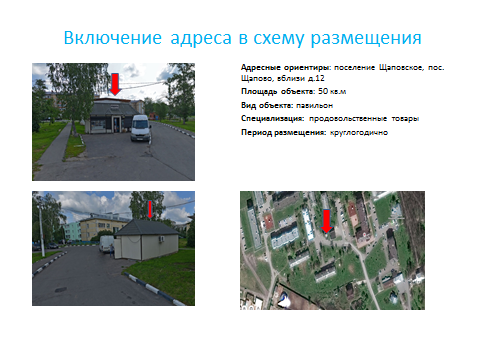 